Let’s Get Organized Class Supply ListBernice Duffy   July 21, 9:30-1:30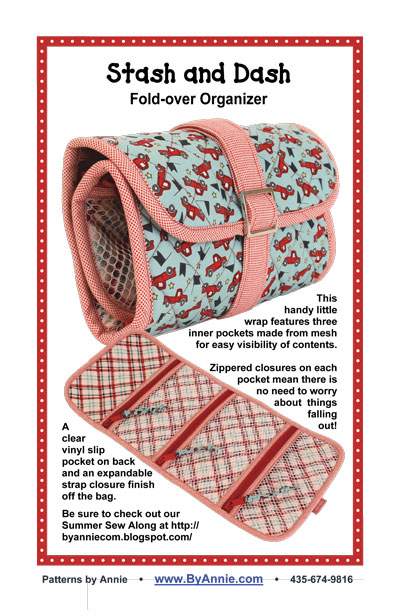 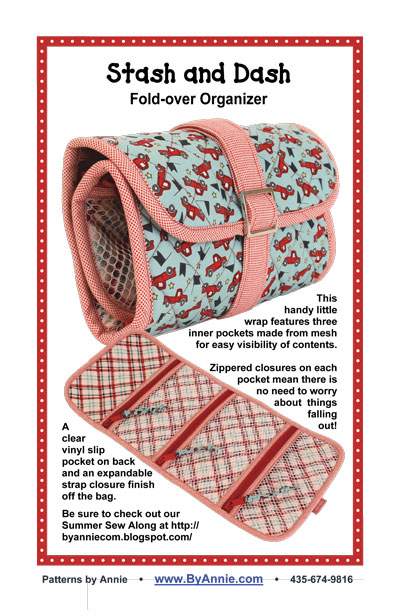 Pattern:  Stash and DashMaterials:Fat quarter of main fabricFat Quarter of lining fabric                                              ½ yard contrasting fabricBy Annie’s Soft and Stable  10” x 20”Mesh fabric, clear vinyl, zippers, and slider in amounts   shown on pattern backThreadWe will have some zipper-by-the-yard for your convenience if you choose to use it, with extra zipper pulls.Supplies:Sewing machine in good working order. Please be familiar with your machine.Rotary cutting system (cutter, ruler, mat)90/14 Microtex needle for machineZipper footQuarter inch footOther sewing supplies such as scissors, seam ripper, pins, etc.You may also want a By Annie® Stiletto, Wonder Tape, and Wonder Clips. You will be shown these things in class.  Materials and supplies are available at Prairie Point.Pre-preparation:Before coming to class, you must have your main fabric, lining, and Soft & Stable batting quilted. This may be done free-motion or straight line with your walking foot. Any type of simple design will be fine.  Prairie Point 913-268-3333